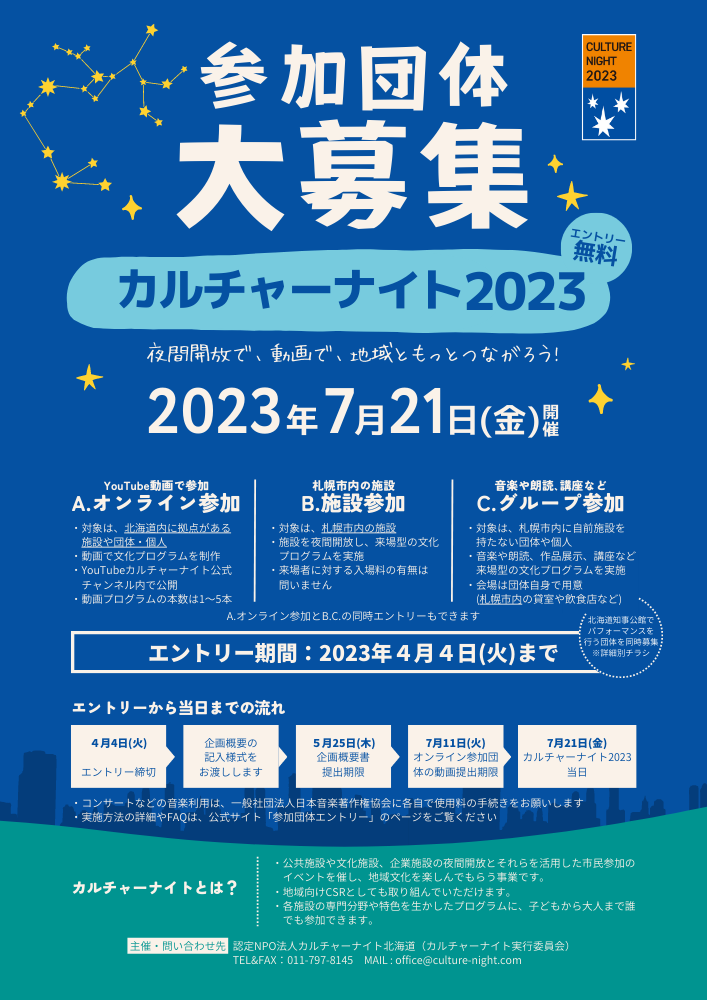 ☑カルチャーナイト２０２３にエントリーします主催・問い合わせ先　認定NPO法人カルチャーナイト北海道（カルチャーナイト実行委員会）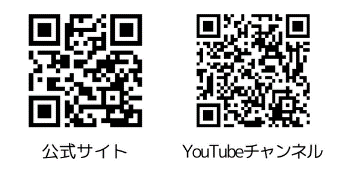 札幌市中央区北4条西7丁目5番地 緑苑第2ビル707号室 〒060-0004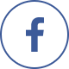 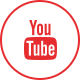 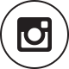 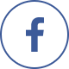 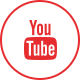 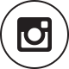 TEL&FAX：011-797-8145　　E-Mail：office@culture-night.comwww.culture-night.com参加分類参加分類[　　]A.オンライン参加　・　[　　]B.施設参加　[　　] C.グループ参加※AとB.Cの同時エントリーもできます[　　]A.オンライン参加　・　[　　]B.施設参加　[　　] C.グループ参加※AとB.Cの同時エントリーもできます組織名組織名代表者代表者ホームページホームページご担当者連絡先所属・職名ご担当者連絡先氏名ご担当者連絡先住所（〒   －    ）　　　市（〒   －    ）　　　市ご担当者連絡先電話（　　　　　　）　　　　　　　　－（　　　　　　）　　　　　　　　－ご担当者連絡先FAX（　　　　　　）　　　　　　　　－（　　　　　　）　　　　　　　　－ご担当者連絡先PC-Mail　　　　　　　　　　　　@　　　　　　　　　　　　@チラシに掲載
施設・団体名チラシに掲載
施設・団体名B.Cの場合
施設･会場の住所B.Cの場合
施設･会場の住所札幌市　　　　区札幌市　　　　区企画の内容企画の内容おおよその内容はお決まりの場合はご記入をお願いします。（詳細は申込後に企画概要書の様式を送付します）おおよその内容はお決まりの場合はご記入をお願いします。（詳細は申込後に企画概要書の様式を送付します）エントリーの必須条件ではありませんが、実施に向けてぜひ前向きなご検討をお願いいたしますカルチャーナイトの運営はすべて、個人や企業、団体の皆さまの寄付や会費で成り立っていますエントリーの必須条件ではありませんが、実施に向けてぜひ前向きなご検討をお願いいたしますカルチャーナイトの運営はすべて、個人や企業、団体の皆さまの寄付や会費で成り立っていますエントリーの必須条件ではありませんが、実施に向けてぜひ前向きなご検討をお願いいたしますカルチャーナイトの運営はすべて、個人や企業、団体の皆さまの寄付や会費で成り立っていますエントリーの必須条件ではありませんが、実施に向けてぜひ前向きなご検討をお願いいたしますカルチャーナイトの運営はすべて、個人や企業、団体の皆さまの寄付や会費で成り立っています［　　］協賛・寄付用の書類を希望する・カルチャーナイト北海道は認定NPO法人であるため、当法人の
協賛金や寄付金に対し、税制上の優遇措置が適用されます・5万円以上のご協賛でポスターやチラシ、公式サイトに
企業名を掲載します［　　］協賛・寄付用の書類を希望する・カルチャーナイト北海道は認定NPO法人であるため、当法人の
協賛金や寄付金に対し、税制上の優遇措置が適用されます・5万円以上のご協賛でポスターやチラシ、公式サイトに
企業名を掲載します［　　］協賛・寄付用の書類を希望する・カルチャーナイト北海道は認定NPO法人であるため、当法人の
協賛金や寄付金に対し、税制上の優遇措置が適用されます・5万円以上のご協賛でポスターやチラシ、公式サイトに
企業名を掲載します［　　］会員入会用の書類を希望する・正会員……構成員となり総会における議決権を有する会員　　　　　　年会費：(法人)一口10,000円、(個人)一口5,000円・友の会会員…総会の議決権を有しない個人の会員(賛助会員)　　　　　　　年会費：(個人)2,000円